Межправительственный комитет по интеллектуальной собственности, генетическим ресурсам, традиционным знаниям и фольклоруСорок седьмая сессияЖенева, 5–9 июня 2023 годаПРОЕКТ ПОВЕСТКИ ДНЯподготовлен СекретариатомОткрытие сессииПринятие повестки дняСм. настоящий документ и документы WIPO/GRTKF/IC/47/INF/2 Rev. и WIPO/GRTKF/IC/47/INF/3 Rev.Аккредитация некоторых организацийСм. документы WIPO/GRTKF/IC/47/2 и WIPO/GRTKF/IC/47/20.Участие коренных народов и местных общинПоследняя информация о деятельности Добровольного фондаСм. документы WIPO/GRTKF/IC/47/3, WIPO/GRTKF/IC/47/INF/4 и WIPO/GRTKF/IC/47/INF/6.Назначение Консультативного совета для Добровольного фондаСм. документ WIPO/GRTKF/IC/47/3.Информационная записка для дискуссионной группы коренных народов и местных общинСм. документ WIPO/GRTKF/IC/47/INF/5.Традиционные знания / традиционные выражения культурыОхрана традиционных знаний: проект статейСм. документ WIPO/GRTKF/IC/47/4.Охрана традиционных выражений культуры: проект статейСм. документ WIPO/GRTKF/IC/47/5.Охрана традиционных знаний: обновленный вариант предварительного анализа пробеловСм. документ WIPO/GRTKF/IC/47/8.Охрана традиционных выражений культуры: обновленный вариант предварительного анализа пробеловСм. документ WIPO/GRTKF/IC/47/9.Отчет, содержащий компиляцию материалов о базах данных по генетическим ресурсам и связанным с ними традиционным знаниямСм. документ WIPO/GRTKF/IC/47/10.Отчет, содержащий компиляцию материалов о режимах раскрытия информации о генетических ресурсах и связанных с ними традиционных знанияхСм. документ WIPO/GRTKF/IC/47/11.Правовые принципы, касающиеся международного документаСм. документ WIPO/GRTKF/IC/47/12.Отчет о международном симпозиуме по интеллектуальной собственности, традиционным знаниям и генетическим ресурсамСм. документ WIPO/GRTKF/IC/47/16.Совместная рекомендация об использовании баз данных для защитной охраны генетических ресурсов и традиционных знаний, связанных с генетическими ресурсамиСм. документ WIPO/GRTKF/IC/47/17.Традиционные выражения культуры: дискуссионный документСм. документ WIPO/GRTKF/IC/47/18.Примеры традиционных знаний, рассматриваемые с целью активизации обсуждения на предмет охраноспособности различных объектовСм. документ WIPO/GRTKF/IC/47/19.Совместная рекомендация по генетическим ресурсам и связанным с ними традиционным знаниямСм. документ WIPO/GRTKF/IC/47/21.Глоссарий основных терминов, касающихся интеллектуальной собственности, генетических ресурсов, традиционных знаний и традиционных выражений культурыСм. документ WIPO/GRTKF/IC/47/INF/7.Обновленный отчет о технической экспертизе проектов документов ВОИС, посвященных генетическим ресурсам, традиционным знаниям и традиционным выражениям культуры, по ключевым вопросам, касающимся интеллектуальной собственности, в контексте прав человека, принадлежащих коренным народам См. документ WIPO/GRTKF/IC/47/INF/8.Отчет о практическом семинаре для экспертов, представляющих коренные народы, по вопросам интеллектуальной собственности, генетических ресурсов, традиционных знаний и традиционных выражений культурыСм. документ WIPO/GRTKF/IC/47/INF/9.Подведение итогов проделанной работы и вынесение рекомендации для Генеральной АссамблеиСводный документ, касающийся интеллектуальной собственности и генетических ресурсовСм. документ WIPO/GRTKF/IC/47/6.Подготовленный Председателем проект международно-правового документа в области интеллектуальной собственности, генетических ресурсов и традиционных знаний, связанных с генетическими ресурсамиСм. документ WIPO/GRTKF/IC/47/7.Отчет о проведении дистанционных совещаний в соответствии с решением сорок третьей сессии КомитетаСм. документ WIPO/GRTKF/IC/47/13.Охрана традиционных знаний: проект статейСм. документ WIPO/GRTKF/IC/47/14.Охрана традиционных выражений культуры: проект статейСм. документ WIPO/GRTKF/IC/47/15.Любые другие вопросыЗакрытие сессии[Конец документа]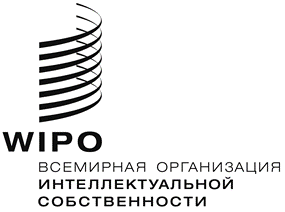 RWIPO/GRTKF/IC/47/1 Prov. 3   WIPO/GRTKF/IC/47/1 Prov. 3   WIPO/GRTKF/IC/47/1 Prov. 3   оригинал:  английский оригинал:  английский оригинал:  английский дата:  30 мая 2023 года дата:  30 мая 2023 года дата:  30 мая 2023 года 